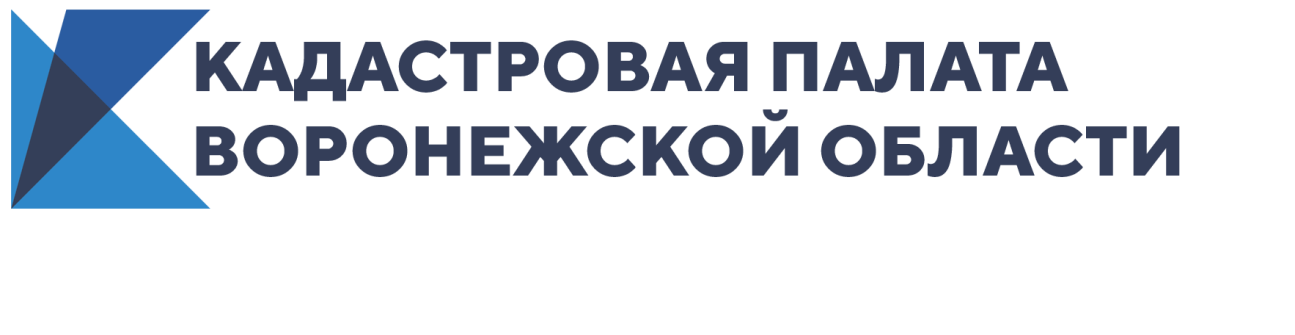 Эксперты Кадастровой палаты Воронежской области разберут подготовку технического плана объекта индивидуального жилищного строительства.Кадастровая палата Воронежской области 25 ноября 2020 в 10:00 проведет вебинар на тему: «Техплан индивидуального жилого дома». На вебинаре эксперты региональной Кадастровой палаты пошагово разберут, в чем особенности подготовки технических планов объекта индивидуального жилищного строительства, каким параметрам должен отвечать индивидуальный жилой дом, чем садовый дом отличается от жилого, какие требования предъявляются к уведомлениям, что делать, если орган местного самоуправления выдал уведомление о несоответствии построенного жилья нормам, а также основные причины приостановления кадастрового учета и регистрации прав.Вебинар поможет кадастровым инженерам избежать большого количества ошибок при работе с документами, ведь эксперты Кадастровой палаты поделятся накопленным опытом, а также ответят на все вопросы по данной теме.Более подробную информацию можно узнать на сайте Федеральной кадастровой палаты по адресу: https://webinar.kadastr.ru/webinars/ready/detail/88.По всем вопросам об организации мероприятия можно обратиться по телефону: 8 (473) 327-18-92 (добавочный 2481).Контакты для СМИ Кадастровая палата Воронежской областител.: 8 (473) 327-18-92 (доб. 2429 или 2326)press@36.kadastr.ru